ANEXO FOTOGRÁFICO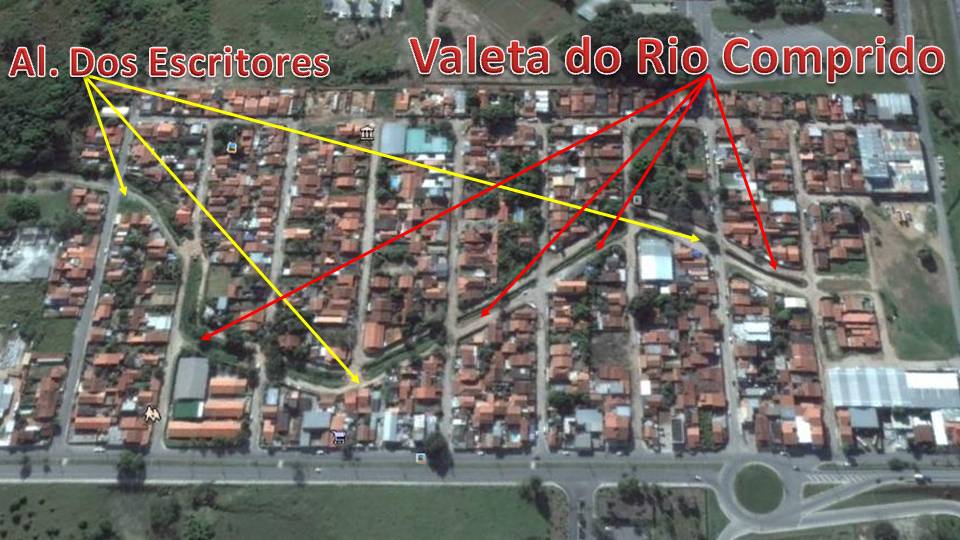 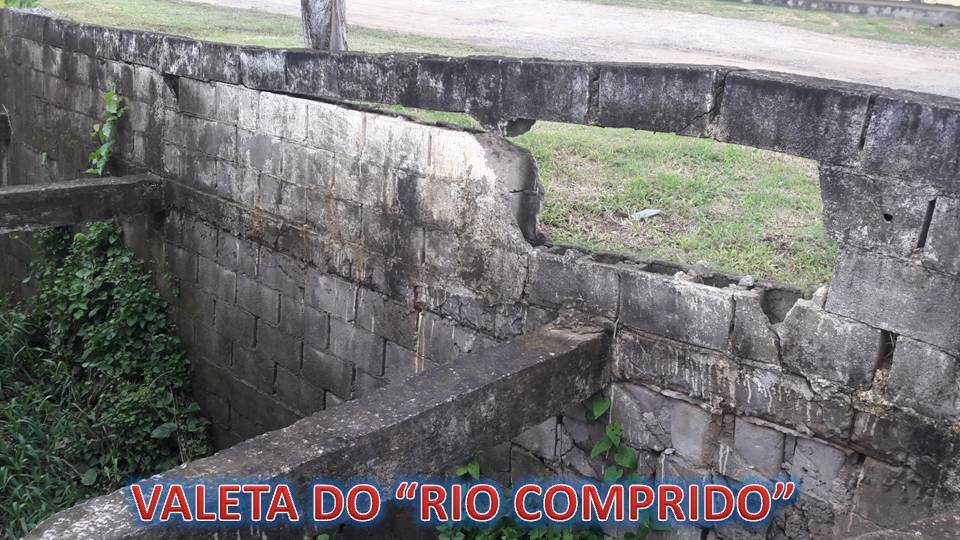 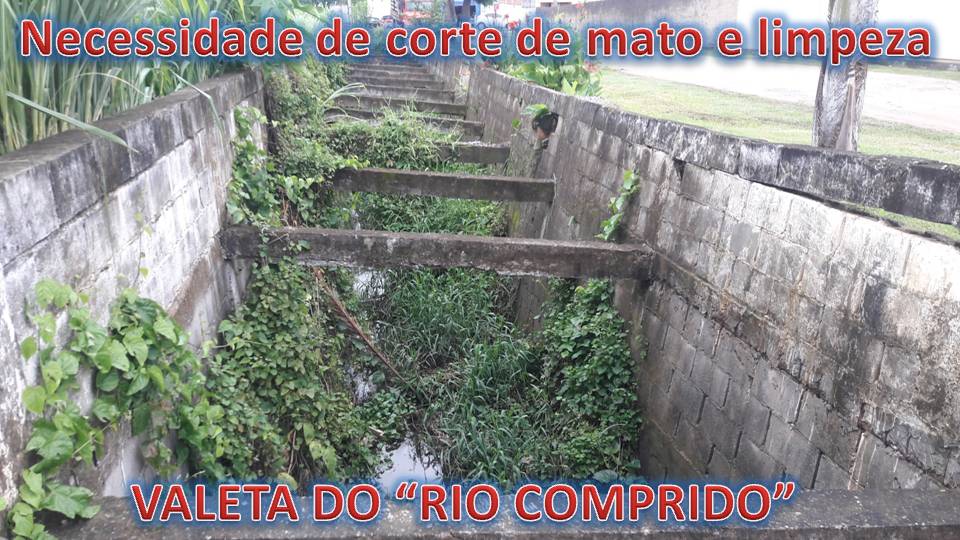 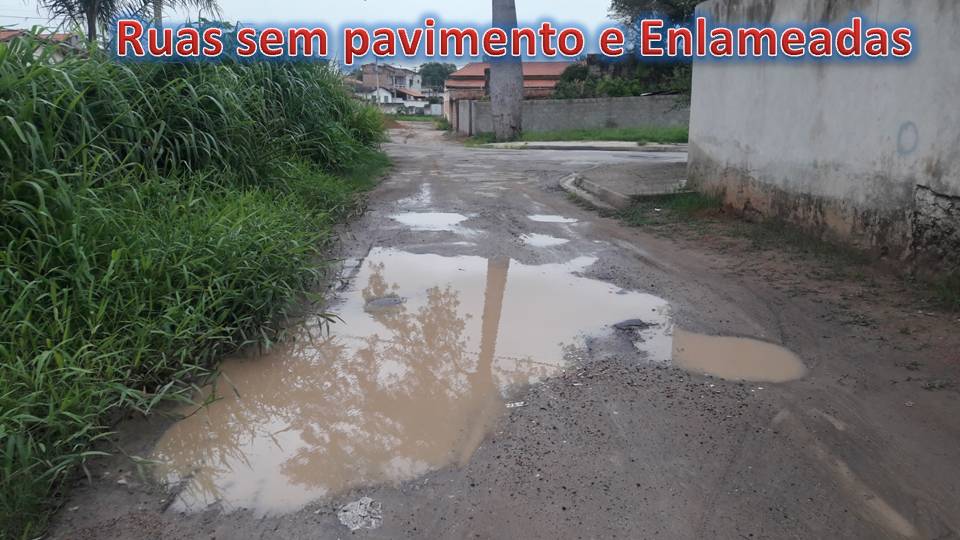 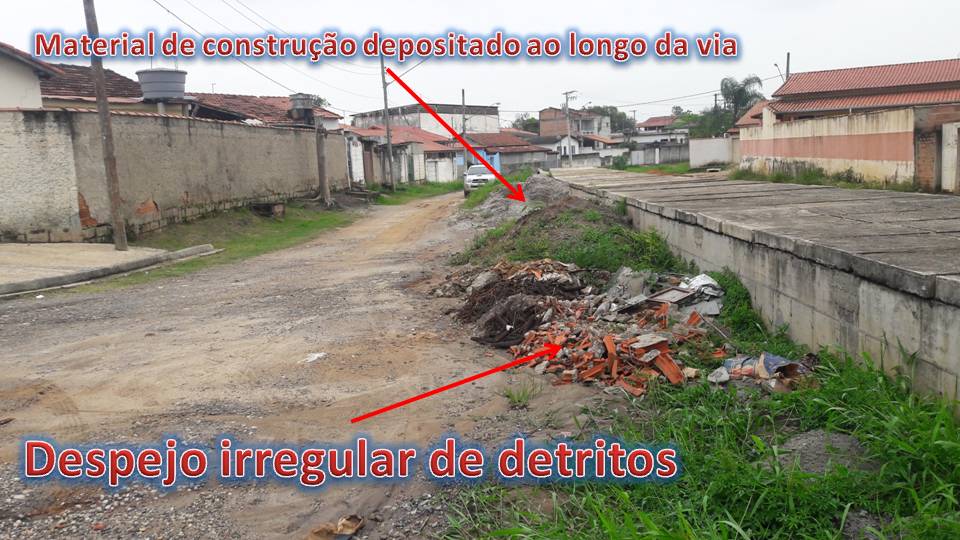 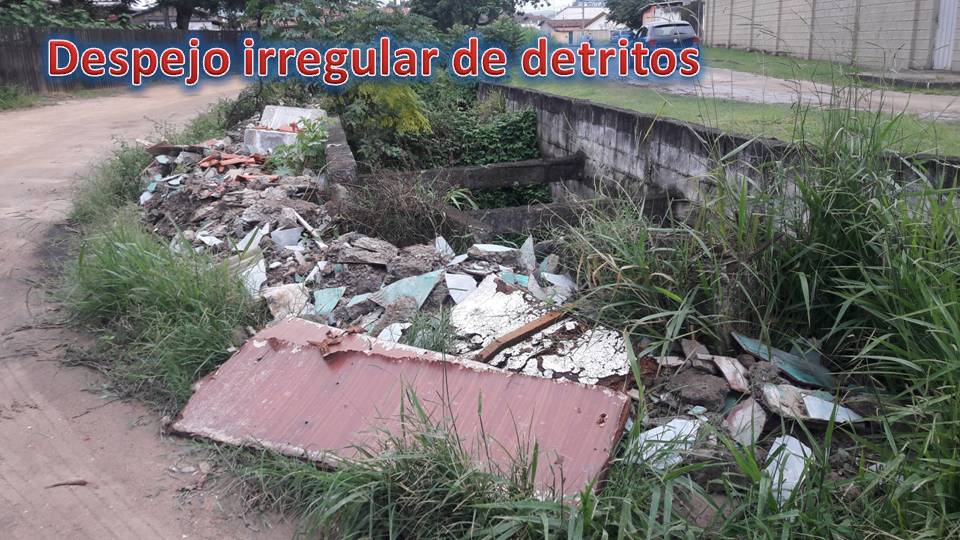 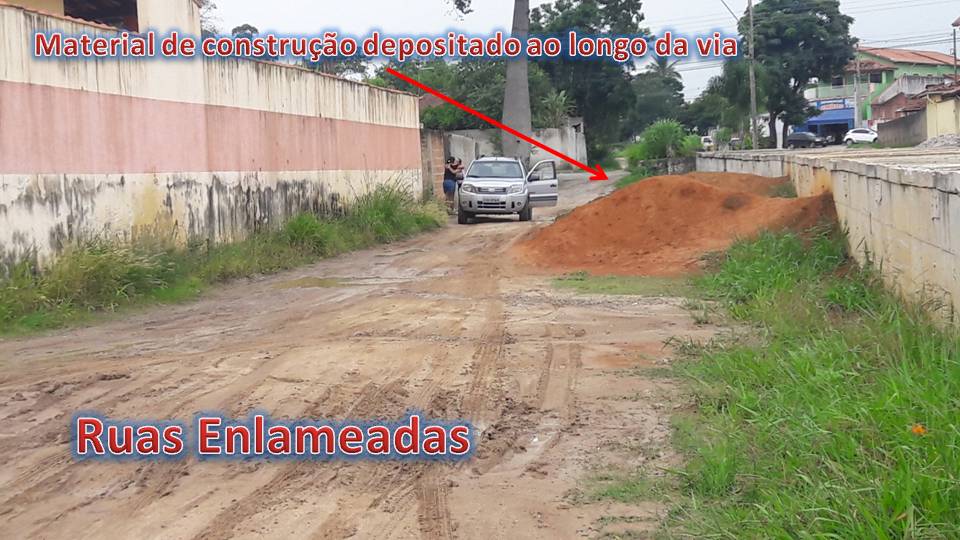 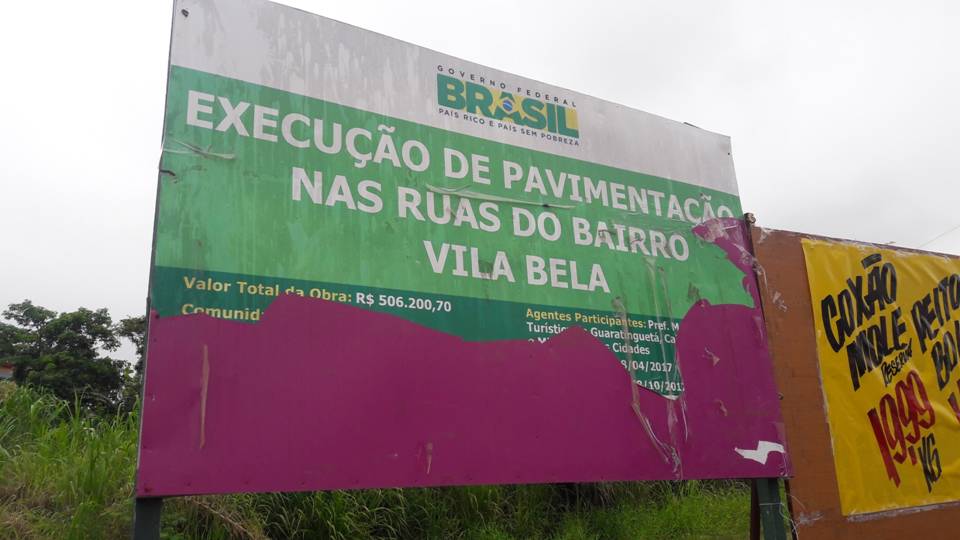 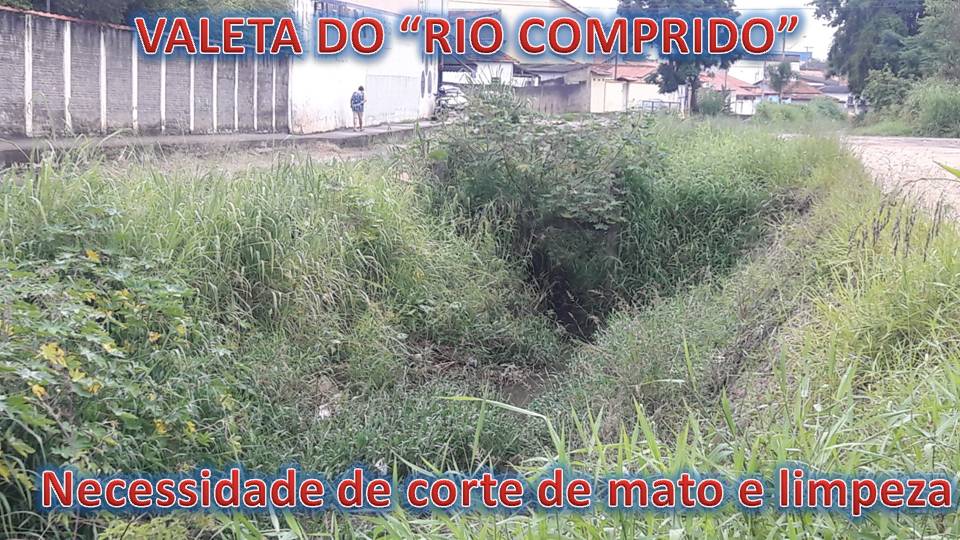 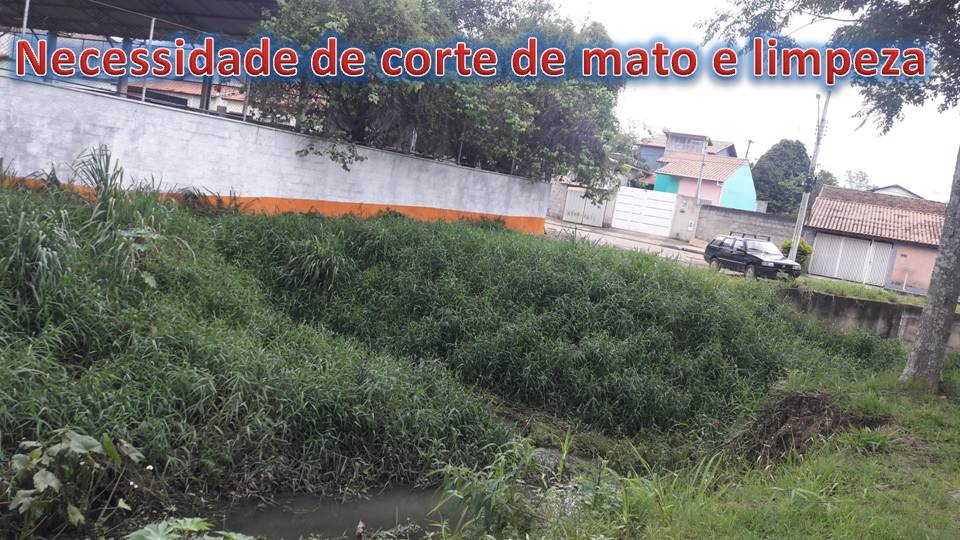 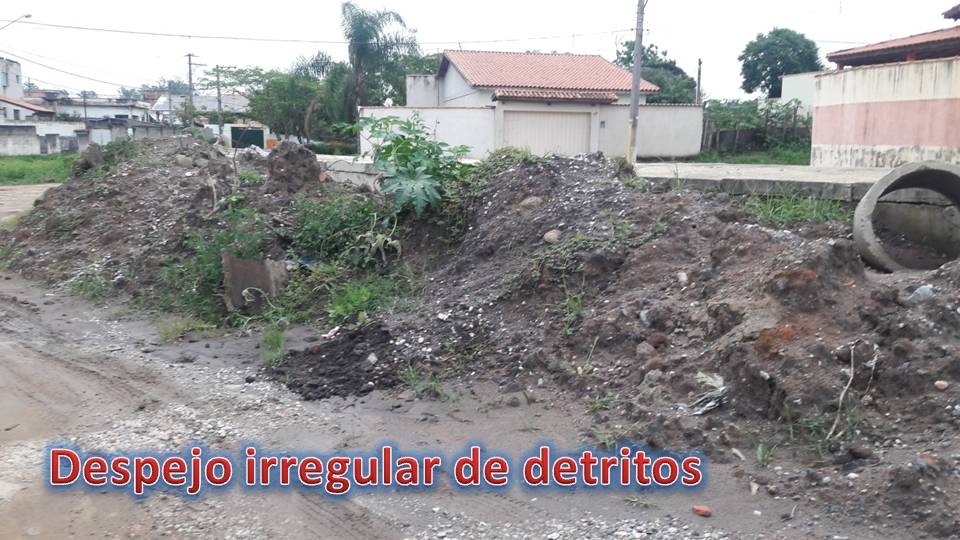 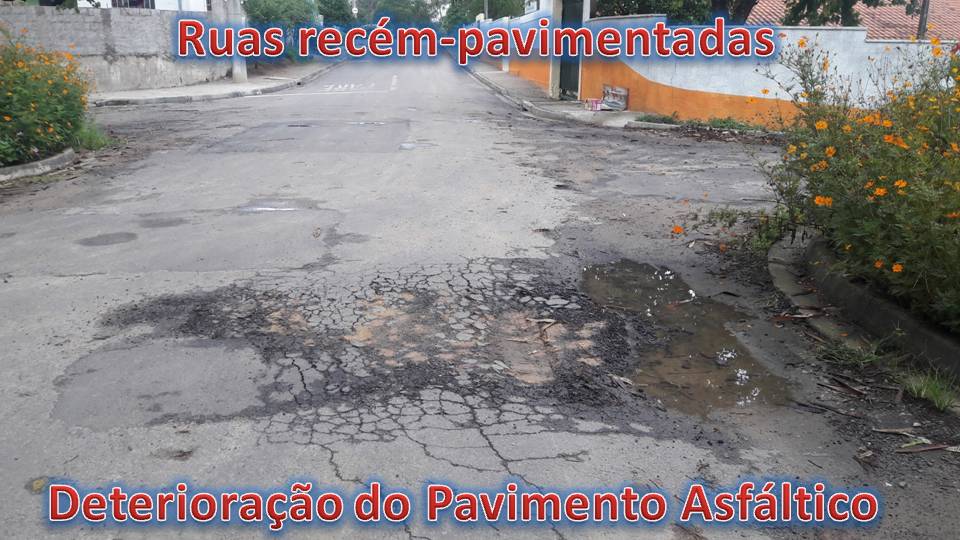 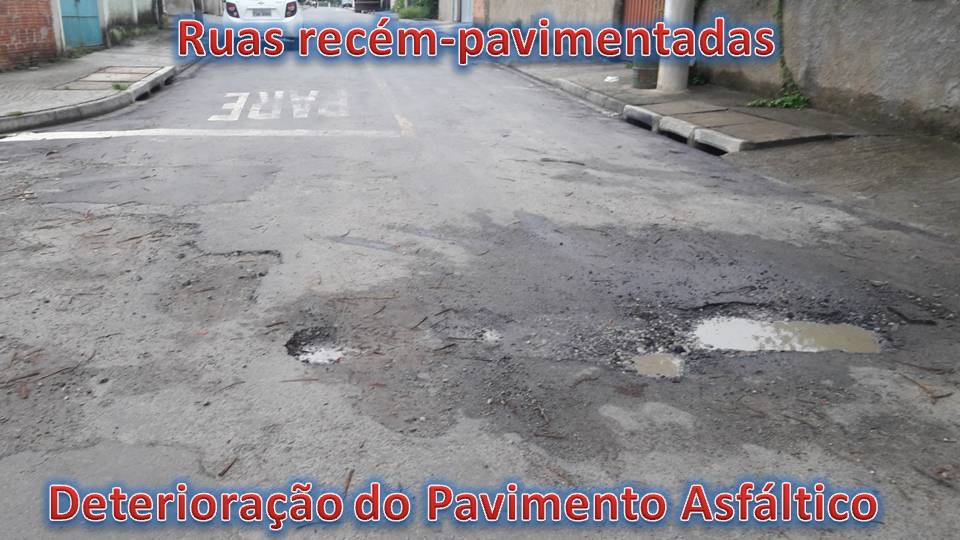 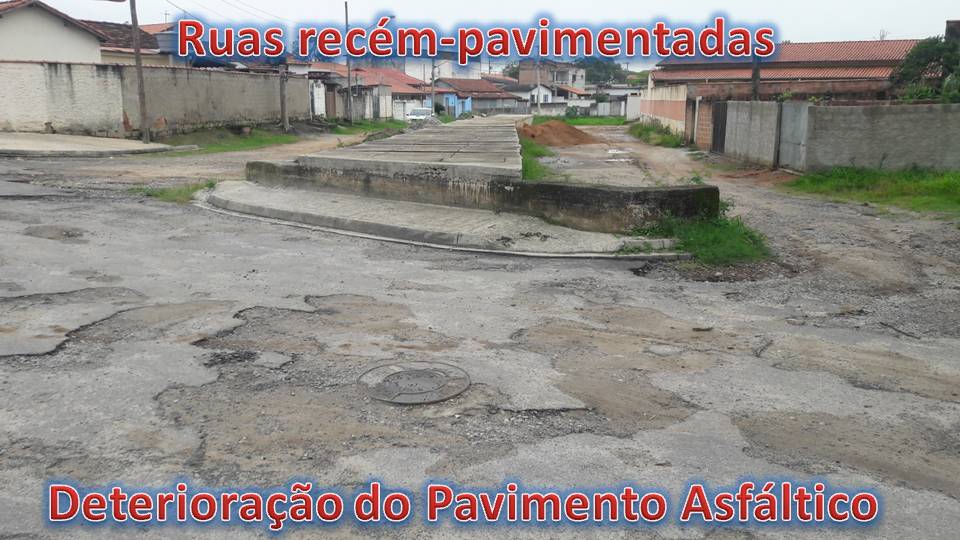 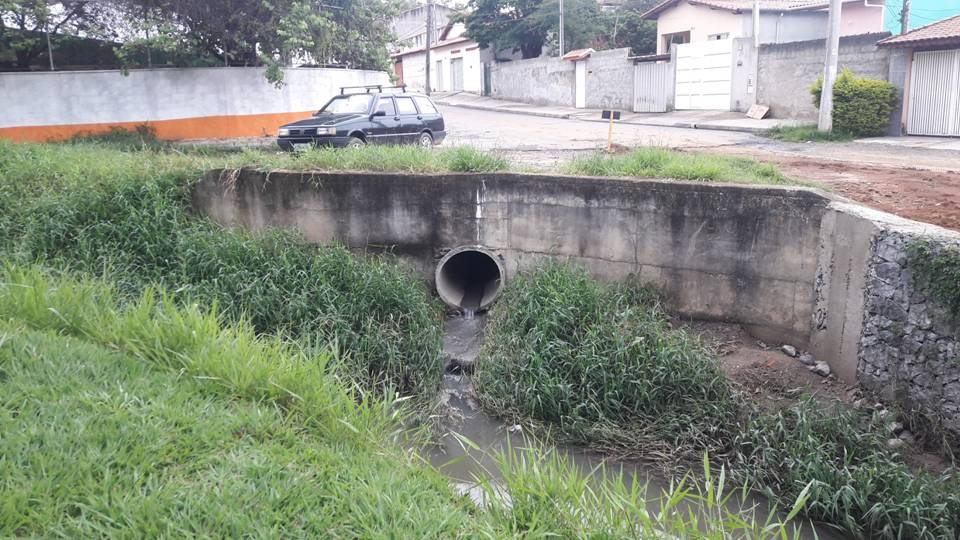 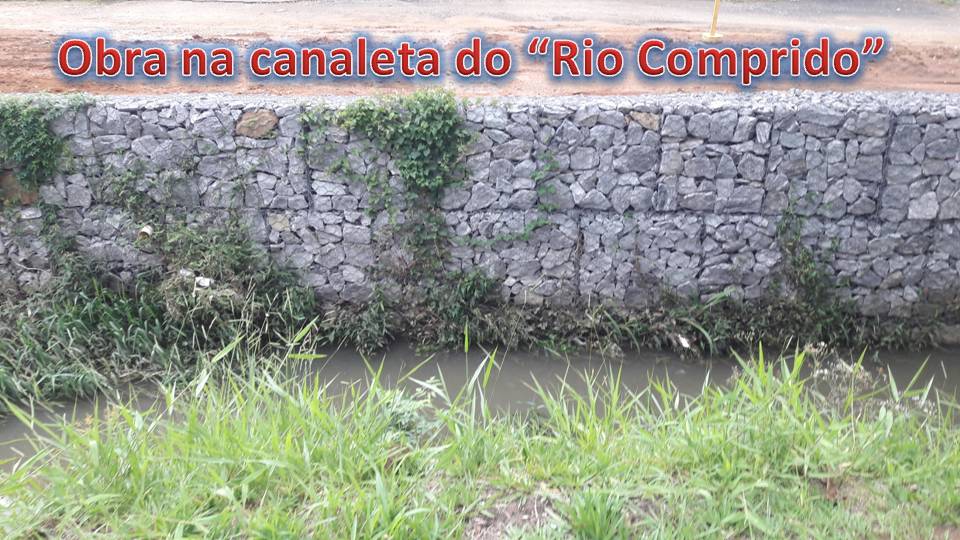 